Положение Международного конкурса талантов«Горизонт Творчества»(многожанровый, в формате онлайн)Дата проведения 10.12.2022 -15.12.2022 года.Заявки принимаются с 17.11.2022 по 09.12.2022 года (включительно).2022 - год культурного наследия народов России.Новая номинация конкурса «Люблю тебя, моя Россия!»Учредители и организаторы конкурса ООО «Триумф Групп» info@tvorchestva.ruНаш проект впервые представлен ВКонтакте: vk.com/horizon_creativityКонкурс проходит при информационной поддержке Министерств и Департаментов культуры, Управлений и Администраций по культуре субъектов РФ.1. Цели и задачи конкурса.1.1. Поддержка талантливых людей в реализации их творческого потенциала.1.2. Содействие развитию многообразия детского и юношеского творчества. 1.3. Создание условий для реализации творческих способностей детей, молодёжи и взрослых.2. Общие положения.2.1. Конкурс проводится с 10.12.2022 - 15.12.2022 года. Заявки для участия в конкурсе принимаются с 17.11.2022 по 09.12.2022 года (включительно). 2.2. Для участия в конкурсе необходимо заполнить заявку и отправить ссылку конкурсного выступления или работы на наш электронный адрес: info@tvorchestva.ru2.3. Каждый коллектив, отдельный исполнитель имеет право участвовать в неограниченном количестве номинаций. На каждую дополнительную номинацию заполняется отдельная заявка.3. Номинация конкурса и обязательные требования.3.1. Вокальное исполнительство. Направление номинации: эстрадный вокал, академический вокал, народный вокал (в том числе фольклор и этнография), театр песни, патриотическая песня, военная песня, джаз, авторская песня, кавер – версия, рок-вокал, ВИА и др.3.2. Хоровое пение. Направление номинации: академическое, народное, эстрадное, фольклорное.Обязательное требование в номинации «Вокал» и «Хоровое пение».3.2.1. Участники исполняют одно конкурсное произведение.3.2.2. Фольклор – одно обрядовое действо или сцена.3.2.3. Запрещается выступление вокалистов под фонограмму, в которой прописан голос.3.2.4. Запрещается использование фонограмм, где в бэк-вокальных партиях дублируется основная партия солиста.Конкурсные выступления проводятся с использованием фонограмм «минус», «живого» аккомпанемента (инструментальный ансамбль, фортепиано, баян и т.п.) или без сопровождения.3.3. Инструментальное исполнительство. Все направления номинации разделяются по музыкальным инструментам.Обязательное требования в номинации «Инструментальное исполнительство».3.3.1. Участники исполняют одно конкурсное произведение. 3.3.2. Подбор репертуара должен быть качественным и соответствовать программным требования квалификации участников.3.3.3. Для представителей номинации «инструментальный жанр» важно, чтобы были видны руки исполнителя «пианиста, аккордеониста, баяниста и т.д.).3.4. Изобразительное Искусство. Направление номинации: роспись по стеклу, живопись, графика (масло, акрил, гуашь, акварель, ручка, тушь, монохромная гуашь, монохромная акварель, пастель и т.п.), композиция и т.д. «Альбом художника», скетчинг. Обязательное требования: 3.4.1. Представляется одна работа ИЗО с обязательным указанием размеров работы и техники выполнения (масло, акрил, гуашь, акварель, ручка, тушь, монохромная гуашь, монохромная акварель, пастель и т.п.).3.4.2.  Скетчинг: Блокнот, который может содержать не более 4-5 зарисовок, в одной технике или направлении. (городской. Travel, food, fashion и др.).3.4.3. «Альбом художника» включает 2-4 работы под общим названием и в одной технике (н-р: «Городские будни» -гуашь).3.5. Художественное слово и театральное действо. Направление номинации: проза, поэзия, пантомима, басня, сказ, литературно-музыкальная композиция, театральное действо.Обязательное требование в номинации «Художественное слово» и «Театральное действо».3.5.1. Художественное слово: Участники исполняют одно конкурсное произведение.3.5.2. Ансамблевое чтение (от 4 до 10 человек) – стихотворная или прозаическая форма, композиция, возможно использование музыкального сопровождения3.5.3. Театральное действо: Участники исполняют одно произведение с указанной в заявке продолжительностью. Это могут быть спектакли, малые сценические формы, моноспектакли, этюды, сцены из спектаклей и пьес, имеющие композиционно законченный характер.3.5.4. При превышении указанного участниками времени, жюри имеет право остановить просмотр.3.6. Авторская работа.Обязательное требования: Направления номинации: музыка к песне (ноты, обязательное исполнение), сценарии музыкальных постановок, мероприятий, концертов, литературно-музыкальные произведения (тематический вечер, музыкальный спектакль, мюзикл и т.д.) текст песни, (если на родном языке – желательно исполнение и обязателен перевод), авторское стихотворение. Для авторов-исполнителей песен на собственные стихи обязательным является предоставление текстов, предлагаемых на конкурс.3.7. Хореография. Хореография. Направление номинации: детский танец (до 8-ми лет), классический танец, народный танец-этнический, народный, танцы разных национальностей, спортивно-эстрадный танец – сочетание хореографии, акробатики, гимнастики, эстрадный танец – традиционные эстрадные характерные танцы, диско, смешанный стиль, современный танец, Contemporary dance, свободная пластика, танцевальное шоу – в этой номинации возможно использовать вокал (он не оценивается как отдельная номинации), цирковые трюки, любые световые эффекты, и т.д. (костюм выступает как дополнительный эффект в шоу), уличные танцы – Locking, Popping, Hip-Hop, House, Break-Dance,  и т.д., балетмейстерская работа..Обязательные требования в номинации «Хореография».3.7.1. В каждой номинации исполняется один конкурсный номер.3.8. Декоративно-прикладное творчество. Направления: вышивка, макраме, изделия из природных материалов; валяние, флористика, гобелен, мозаичные работы пластика, бумагопластика, тестопластика, бисероплетение, и т.д. любые работы, выполненные своими руками, Обязательные требования в номинации «Декоративно-прикладное творчество»:3.8.1. Представляется одна работа ДПТ - 1-2 фотографии с разных сторон (для объёмных работ), с указанием размеров работы3.9. Номинация «Дебют» - для солистов и коллективов любого возраста, первый раз участвующие в международных конкурсах. В любой из вышеперечисленных номинаций (например, Художественное слово: Дебют).3.10. «Яркий мир» - для конкурсантов с ограниченными возможностями здоровья и детей сирот и детей, оставшихся без попечения родителей.3.11. «Люблю тебя, моя Россия!» - для любой из вышеперечисленных номинаций4. Заявки, конкурсные работы и условия оплаты.4.1. Для участия в конкурсе необходимо заполнить заявку 4.2. Отправить в одном письме: заполненную заявку, ссылку на конкурсную работу (или видеофайл, тексты и т.д., до 700 Mb.), и копию документа об оплате оргвзноса (как оплатить участие смотрите ниже) на электронный адрес info@tvorchestva.ru4.3 К каждой заявке прикрепляется одна работа, на последующие работы оформляются отдельные заявки и оплачиваются отдельно.4.4. Конкурсная программа свободная. не противоречащая морально – этическим нормам общества.4.5. Работы, превышающие указанный лимит, выставляются на конкурс по договоренности с оргкомитетом4.6. Видеофайл или ссылка должны быть обязательно подписаны: ФИО конкурсанта или название коллектива.4.7. Конкурсный материал (театральное действо, музыкальные и литературные композиции и т.д.), продолжительностью более 10 минут, принимаются ТОЛЬКО ссылкой в Рутубе или Ютубе.4.8. При отправке работ по электронной почте участники получают уведомление о получении материалов. Если в течение 72 часов такое уведомление вам не поступило –уточните о получении конкурсного материала!!         4.9. Видео конкурсных работ не должно превышать 7 минут (за исключением номинации "Театральное действо")Присылаемый материал является конфиденциальным, предоставляется для просмотра только членам жюри и оргкомитету.Внимание!!! При заполнении заявки будьте внимательны, правильно вписывайте данные. Диплом заполняется на основании данных заявки на участие в конкурсе, претензии по исправлению и добавлению данных в дипломы– НЕ ПРИНИМАЮТСЯ! И ВЫДАННЫЕ ДИПЛОМЫ НЕ ИСПРАВЛЯЮТСЯ, ЕСЛИ ОШИБКИ ОРГКОМИТЕТА В ДАННОЙ СИТУАЦИИ НЕТ.5. Жюри. Оценка выступлений.5.1. Для оценки конкурсных выступлений создается жюри, в состав которого входят педагоги творческих Вузов, известные деятели культуры и искусства: представители шоу-бизнеса, режиссеры, композиторы, хореографы, вокалисты, а также опытные преподаватели и культурологи. 5.2. Окончательный состав жюри утверждается оргкомитетом за 7 дней до начала просмотра конкурсных работ. 5.3. Ответственность за формирование состава жюри и контроль над его работой возлагается на оргкомитет международного конкурса «Горизонт Творчества». 5.4. Представители оргкомитета не являются членами жюри и не участвуют в голосовании. Оргкомитет не несет ответственности за выставление оценок членами жюри и присуждение звания участникам. 5.5. Жюри не учитывает материальные возможности, социальные принадлежности, национальности и местонахождения конкурсантов – только творчество на абсолютно равных условиях - согласно настоящему положению. При оценке конкурсных выступлений световое сопровождение (различные специальные световые эффекты) во внимание не принимается. 5.6. Конкурсанты оцениваются жюри по 10 балльной системе, при выставлении оценок выводится средний балл по критериям оценочного листа. По количеству набранных баллов конкурсантам присуждаются следующие степени:5.7. Решения жюри, оформленные сводными ведомостями, окончательны- пересмотру и обжалованию не подлежат. 5.8. На конкурсе применяется квалификационный принцип оценки конкурсной программы.6. Возрастные категории и Классификация участников.Все участники оцениваются жюри отдельно. с учетом возрастных категорий и уровня подготовки.Солисты и отдельные участники: до 6 лет включительно; 7-9 лет; 10-13 лет; 14-16 лет; от 17 лет и старше.; от 30 лет и старше; от 50 лет и старше; Коллективы: до 7 лет, 7-9 лет; 10-14 лет: 15-17 лет; 18 и старше; 30 и старше; 50 и старше, «Учитель и ученик», Смешанная группа (коллективы, в которых участники основной возрастной категории составляют менее, чем 70% от общего числа). Хоры: до 7 лет; до 10 лет: до 14 лет; до 18 лет; до 30 лет; старше 30 лет, старше 50 лет, смешанная группа.7. Критерии оценок.7.1. Вокал. - Уровень владения техникой вокала; (степень фальши в голосе, чистота исполнения всего произведения, чистота интонации, диапазон голоса, специфические для данного жанра техники);- Выразительность исполнения и музыкальный вкус участника.- Дикция и орфоэпия (четкое и грамматически правильное произнесение текста).- Соответствие репертуара исполнительским возможностям и возрасту исполнителя.- Для дуэтов и ансамблей – слаженность, спетость.7.2. Хоровое пение.- Музыкальность, художественная трактовка музыкального произведения. - Чистота интонации и качество звучания. - Слаженность, спетость. - Соответствие репертуара исполнительским возможностям и возрастной категории исполнителя.7.3. Инструментальный жанр. - Уровень владения музыкальным инструментом (качество звукоизвлечения, музыкальный строй, чистота интонации). - Уровень владения техникой исполнения (качество постановки игрового аппарата, ритмичность, штрихи, приёмы игры, аппликатура). - Музыкальность (выразительность исполнения музыкального произведения, артикуляция, стиль, нюансировка, фразировка). - Эмоциональность исполнения музыкального произведения (агогика, трактовка, характерные особенности исполняемого произведения).- Артистичность, эстетичность (эстетика внешнего вида, артистизм). - Общее художественное впечатление. - Для коллективов: сыгранность.7.4. Изобразительное искусство: - Творческая индивидуальность и мастерство; авторская уникальность, передача настроения, колорит, цветовое и композиционное решение работы;- Соответствие работы возрасту автора; 7.5. Художественное слово и театральное действо: - Исполнительское мастерство; артистизм. - Соблюдение средств выразительного чтения для реализации художественного замысла автора (логическое ударение, интонация, темп). - Соответствие исполняемого материала возрасту и индивидуальности конкурсанта. Полнота и выразительность раскрытия темы произведения. - Сценичность (пластика, наличие костюмов и соответствие их спектаклю, культура исполнения) дикция актеров, эмоциональность исполнителей. - Соответствие репертуара возрастным особенностям исполнителей.7.6. Авторская работа: - Художественная ценность произведения. - Яркость и выразительность произведения. - Оригинальность общего замысла, авторская индивидуальность. - Для поэтических произведений: наличие размера, рифмы, художественных образов и смысла. - Для музыкальных произведений: грамотное оформление партитуры, нотного сборника. -Для сценариев и литературно-музыкальных произведений: композиционная и стилистическая стройность, продуманность, логичность построения сценария. - Единство формы и содержания произведения. - Тонкость восприятия, чувство стиля, художественный вкус.7.7. Хореография: - Исполнительское мастерство, техника исполнения движений, уровень владения техникой, школа (чистота исполнения технических приемов, ритмический рисунок);- Сценическая культура, костюм; - Соответствие репертуара возрастным особенностям исполнителей; - Композиционное построение номера - Качество постановки (владение сценическим пространством, рисунок); - Для коллективов-слаженность.7.8. Декоративно-прикладное творчество - Техническая эстетика, дизайн (эстетический вид изделия, оформление изделия). - Художественная выразительность (единство стилевого, художественного и образного решения изделия.) - Соответствие работы возрасту автора; - Творческий подход к выполнению работы (оригинальность замысла, его художественное воплощение, использование народных традиций, приемов, цветовое и композиционное решение работы, новаторство, авторская уникальность, передача настроения, колорит), - Новаторство и оригинальность8. Награждение.8.1. Гран-При присуждается в каждой номинации. При возникновении ситуации, когда нет достойных претендентов на Гран-При и призовые места, они не присуждаются. 8.2. По решению жюри могут быть вручены специальные дипломы жюри. 8.3. Дипломы, благодарственные письма и т.д. высылаются на ЭЛЕКТРОННУЮ ПОЧТУ, указанную в заявке. Если в течение 15 дней после объявления результатов вы не получили дипломы, обратитесь в оргкомитет конкурса, будет подготовлен дубликат. 8.4. Решения жюри окончательны, пересмотру и обжалованию не подлежат! 8.5. Орг. комитет оставляет за собой право изменить сроки проведения конкурса (продлить или сократить), но не более 7 дней от установленных. 8.6.1. Все участники – получают: Именные Дипломы (на солиста или коллектив) на русском языке за каждую номинацию. Дипломы высылаются в электронном варианте в формате PDF.8.6.2. Обладатели ГРАН-ПРИ дополнительно получают: - Кубок Гран-при конкурса (отправляется почтой). - Приглашение на бесплатное участие в любом последующем конкурсе «Горизонт Творчества» - Руководители (педагоги, воспитатели,) именное благодарственное письмо за победу участника в конкурсе.- по решению оргкомитета и жюри, работы и номера Гран-призёров, могут быть представлены в группе  ВКонтакте: vk.com/horizon_creativity .9.Оплата участия в конкурсе.Участие в конкурсе платное.**Руководители (педагоги,), которые выставляют 5 и более заявок получают именное благодарственное письмо бесплатно. *** В Номинации «Яркий мир» - для конкурсантов с ограниченными возможностями здоровья и детей сирот детей, оставшихся без попечения родителей, предоставляется скидка на участие -50% - При предоставлении копий документов: - подтверждения статуса детей-сирот или детей, оставшихся без попечения родителей; - справки об инвалидности.Организационный взнос может быть оплачен удобным для вас способом: - По договору с организацией: для этого вместе с заявками и конкурсными работами необходимо прислать карточку организации для составления договора (в формате Excel или Word). Подписанные документы отправляются почтой России обычным письмом. - По реквизитам организации (указаны ниже) или QR коду. - На официальную карту Тинькофф банка организации. (Запрашивается по эл. почте.)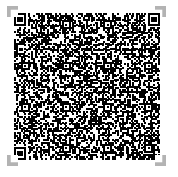 ООО «Триумф Групп»ИНН 7203544055; КПП 720301001; ОГРН 1227200015580Расчетный счет: 40702810210001167550; Кор./счет 30101810145250000974 Банк АО «Тинькофф Банк»БИК 044525974Назначение платежа: Взнос за «ГТ и ФИО - участника или название коллектива»БОЛЕЕ ПОДРОБНУЮ ИНФОРМАЦИЮ ПО ЗАПОЛНЕНИЮ ЗАЯВКИ, ОТПРАВЛЕНИЮ КОНКУРСНОГО МАТЕРИАЛА И ОПЛАТЕ ВЫ МОЖЕТЕ ПОЛУЧИТЬПо телефону: Администратор конкурса +7 988 071 71 37 E-mail: info@tvorchestva.ru для отправления заявок. Группа Вконтакте: vk.com/horizon_creativity Вступая в нашу группу с соц. сети, Вы одни из первых узнаёте о предстоящих мероприятиях.И пусть на ГОРИЗОНТЕ ТВОРЧЕСТВА Вас ждут только яркие мгновения победы!10 балловГран-При9 балловЛауреат 1 степени8 балловЛауреат 2 степени7 балловЛауреат 3 степени6 балловДиплом 1 степени5 балловДиплом 2 степени4 баллаДиплом 3 степени1. «Любимое занятие»Конкурсанты, обучающиеся самостоятельно, при общеобразовательных школах, лицеях, гимназиях, в кружках, в студиях, в домах и дворцах культуры, в центрах народного творчества и т.д. не посещая специализированных учебных заведений,2. «Профессиональное обучение»Конкурсанты, обучающиеся в специализированных музыкальных, хореографических учебных заведениях, ДШИ, ДМШ, ДХШ, а также обучающиеся на 1-ом и 2-ом курсах специализированных учебных заведений (творческие ВУЗы и колледжи культуры и искусств).3. «Профессионал»Конкурсанты, обучающиеся с 3-го курса специализированных учебных заведений, окончившие музыкальные, хореографические и цирковые колледжи, колледжи культуры и искусств, а также творческие ВУЗы.Солист или отдельный участник400 рублей.Дуэты, трио. *500 рублей.«Альбом художника» и скетчинг 500 рублей.Коллективы 4 -10 человек*700 рублей.Коллектив 11 - 20 человек*1.000 рублей.Коллектив 21 и более человек*1.800 рублей.Спектакль до 10 мин*1.000 рублей.Спектакль 11 - 20 минут*1.500 рублей.Спектакль 21 - 30 минут* 2.000 рублей.*Персональный диплом (для участников коллективов)100 рублей.** благодарственное письмо (для руководителей (педагоги, воспитатели, спонсоры) 150 рублей.